«ВРУЧЕНИЕ ЗНАКОВ ОТЛИЧИЯ ГТО»7 февраля 2023 года в спортивном зале МБОУ СОШ № 6, расположенном по адресу:        г. Крымск, ул. Темченко, 18, состоялась церемония вручения знаков отличия Всероссийского физкультурно-спортивного комплекса «Готов к труду и обороне» (ГТО) по итогам 3 квартала 2022 года.18 юных футболистов, показавших высокий уровень своей физической подготовки осенью 2022 года, были удостоены золотых знаков отличия в своей возрастной ступени.Долгожданные награды своим воспитанникоам вручал тренер по футболу МБУ СШ «Витязь»  - Мушулов Константин Арташевич. Желаем всем укреплять свое здоровье и пополнять ряды обладателей знаков отличия ВФСК ГТО!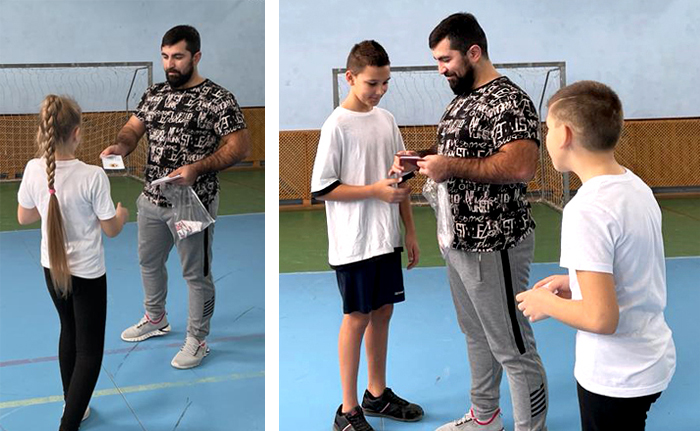 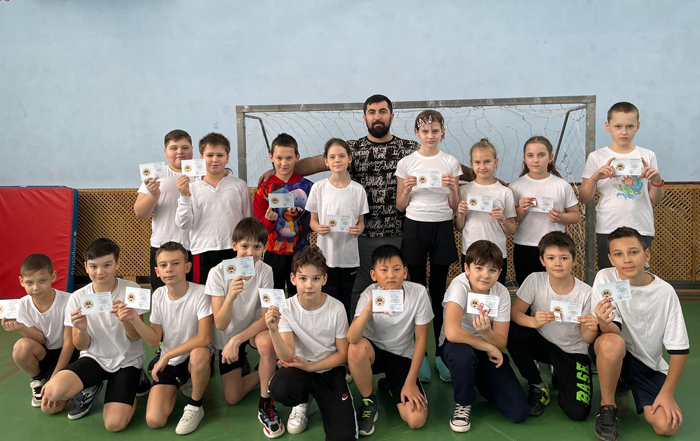 